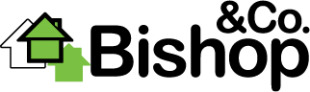 Advice to LandlordsPreparing your Property for LettingEnsure the property is thoroughly cleanedEnsure the décor is freshPick neutral colour schemesEnsure floor coverings are in good conditionSupply instruction manuals/guarantees for appliances where possibleGeneral maintenance should be to a good standardProvide any information which is relevant to tenants ie, refuse collectionFurnishing Your PropertyGenerally speaking, less is more. Keep furniture and furnishings simple in design and colour. If refurbishing, choose neutral colours for paintwork and white bathroom suites. Basic equipment should be supplied however as many tenants already have their own things it is often best to wait and match supply with tenant need.  Listed below is what we view as minimum requirements but obviously it is up to the individual landlord what they supply in the property.  Everything including fixtures and fittings is inventoried at the beginning and end of each tenancy.KitchenHob/OvenFridge FreezerWashing MachineBathroomMirrorTowel RailToilet Roll HolderIn addition all windows should have curtains or blinds and all floors should be covered.Safety LegislationFurniture and FurnishingsEffective as of 1st March 1993 all furniture must comply with the Fire and Furnishings (Fire) (Safety) Regulations 1988, amended in 1989.All upholstered articles must have fire resistant filling materialUpholstered articles must have passed a match resistance test or be used with a fire resistant interlinerThe combination of the cover fabric and the filling material must have passed a cigarette resistance testLabellingAlways check that the appropriate label is on any furniture. Furniture manufacture after 1989 should have these attached.  As a landlord it is your responsibility to ensure that all furniture and soft furnishings comply with the above legislation. Any items which do not comply should be removed from your property. Where possible, receipts for furniture and furnishings should be kept.Smoke DetectorsSmoke alarms are required in all properties. If there are no smoke alarms in place then the Housing Act 2006 requires that as of  new smoke alarms being fitted must be hard wired into the mains electricity supply and not battery operated.Gas SafetyThe gas safety (Installation and Use) Regulations 1994 state that all gas appliances within every property must be tested for safety every 12 months by a GAS SAFE registered engineer.  The landlord must obtain a landlords gas safety certificate which should also be available to the tenant. It is also advisable to have carbon monoxide detectors fitted.Electrical SafetyLandlords have a duty to ensure that all electrical equipment is checked at regular intervals.  We recommend at lease once every two years. All instructions for new appliances should be retained and copies made available to the tenant.Energy Performance CertificatesAs of 4th of January 2009, all properties advertised for renting must have an EPC in place. This should be carried out before the property is marketed and if the property is currently tenanted then it should be carried out at the next new tenancy.